1,2,3En föreställning av och med Sagofen Isadora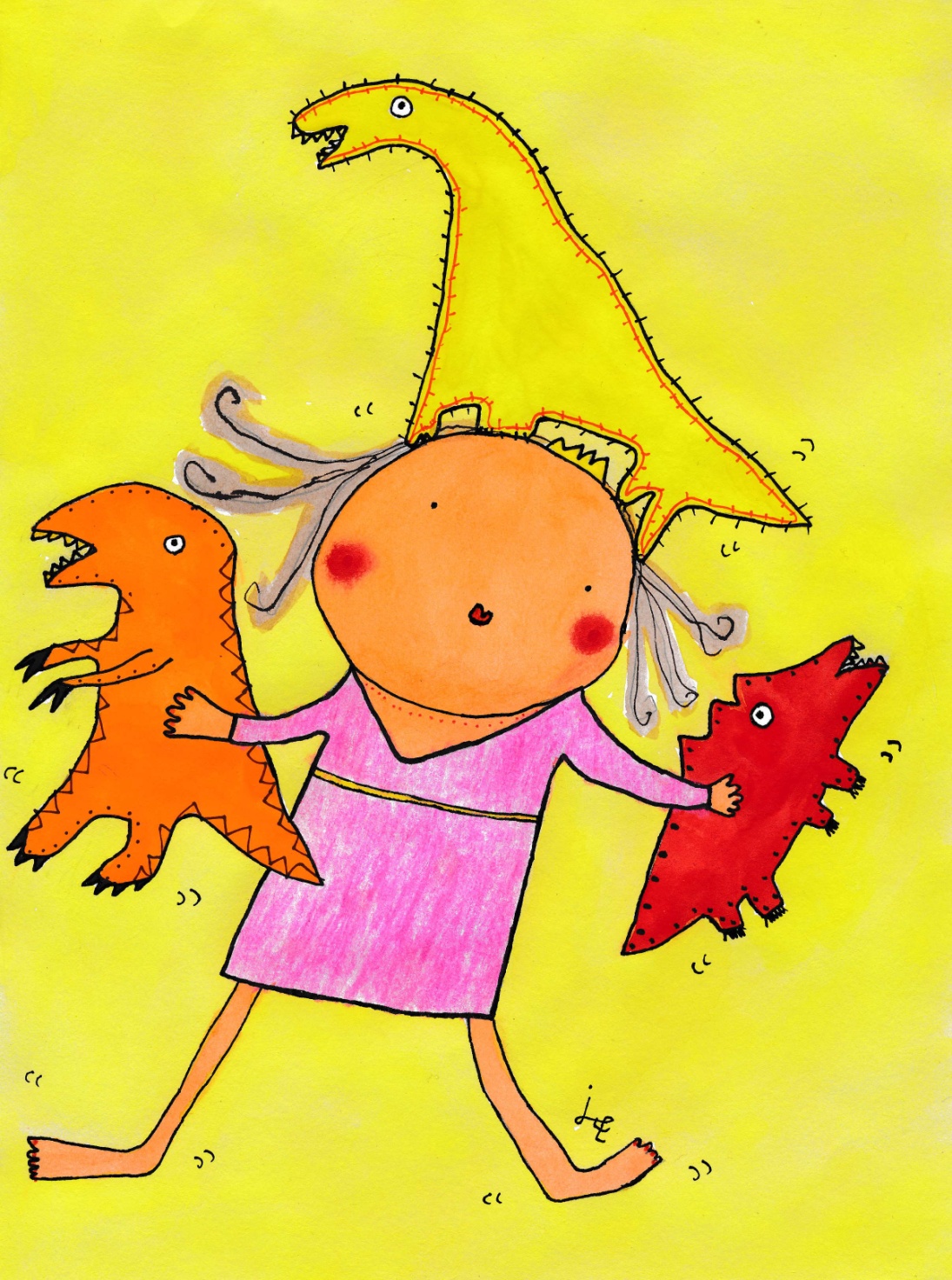 För barn 1-2,5 år